Monterey Bay Psychological Association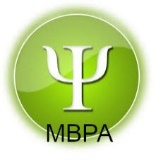 Monterey, San Benito, and Santa Cruz County, CaliforniaSTUDENT EQUITY AWARD APPLICATIONPlease complete this application and return it by June 1st via mail or email along with a copy of your graduate program acceptance letter and a faculty letter of recommendation to:Diane Bridgeman, PhD208 Crestview TerraceSanta Cruz, CA 95060dianebridgeman@mac.comWe anticipate notification of our decision to all applicants by June 15th.Please write a 2-3 page essay (approximately 1000 – 1500 words single spaced) about the following:What led you to decide to pursue a career in clinical psychology? Was there a person, class, event or specific experience that encouraged you to consider this career choice?How do you see race and ethnicity factoring into your decision to pursue a career in clinical psychology?What do you envision doing in your career?Please start your essay on the next page. Additional pages are provided.THANK YOUName:Date:Currently attending:         CSUMB     UC Santa CruzCurrently attending:         CSUMB     UC Santa CruzMailing Address:City:                                             ZipTelephone(s):Email:Race/Ethnicity: Race/Ethnicity: Clinical Psychology Ph.D. program you will be attending:Clinical Psychology Ph.D. program you will be attending:How will you be financing your graduate education?How will you be financing your graduate education?